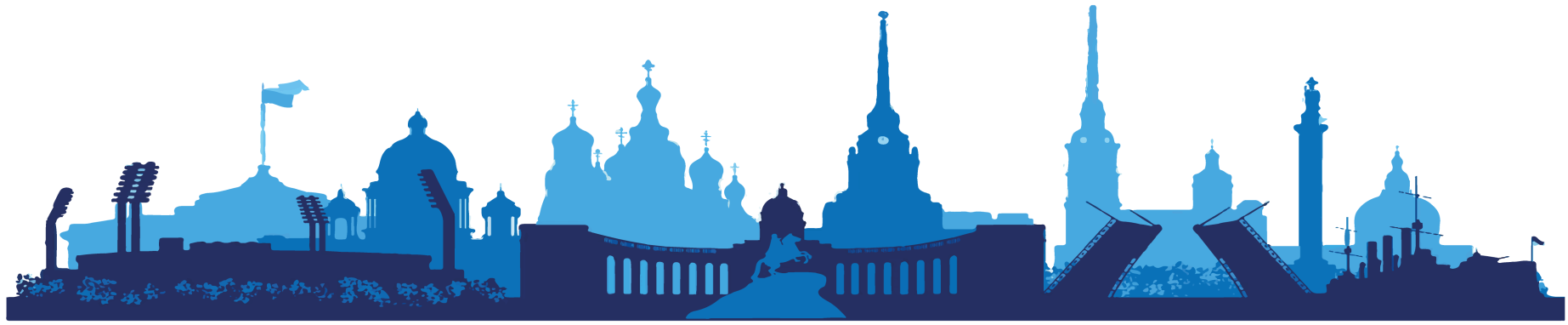 ООО ТК «СЕЛЕНА» оставляет за собой право изменять порядок и время проведения экскурсий, а так же замена их на равноценные!Туристам необходимо иметь с собой: паспорт/свидетельство о рождении, полис ОМССтоимость тура на 1 человека при размещении в 2-х местном номере отеля «Москва» 4* - 16 200 руб. в период с 11.01 – 19.03.2023 Стоимость тура на 1 человека при размещении в 2-х местном номере отеля «Москва» 4* - 17 600руб. в период с 22.03-02.04 \ 05.04-23.041 день1 деньВы приезжаете в гостиницу самостоятельно.Трансфер до гостиницы предоставляется за дополнительную плату и бронируется заранееС 9:00 до 12:00В холле гостиницы  Вас встречает представитель фирмы. Он ответит на все интересующие Вас вопросы, выдаст уточненные программы тура и предложит дополнительные экскурсии, которые Вы можете приобрести по желанию.Гарантированное размещение в гостинице после 14.00. Свои вещи Вы можете оставить бесплатно в комнате багажа гостиницы.Важная информация:- туристы, проживающие в отелях «Москва», «Октябрьская», «Катарина Гранд Палас» отправляются на экскурсии от отеля проживания;- туристы, проживающие в отелях «Бест Вестерн Плюс Центр», «Станция L1», «Станция М19» на встречу и отправление на экскурсии подходят в гостиницу «Октябрьская» (Лиговский пр.10);- туристы, проживающие в отеле «IZZZI» на встречу и отправление на экскурсии подходят в гостиницу «Катарина Гранд Палас» (Невский пр.32-34).- туристы, проживающие в «Апарт-отеле Yard Residence» на встречу и отправление на экскурсии подходят в гостиницу «Москва» (пл. Александра Невского.2).12:0012:3013:30Отъезд от гостиницы «Москва»Отъезд от гостиницы «Октябрьская»Отъезд от гостиницы «Катарина Гранд Палас»Автобусная обзорная экскурсия по Санкт-ПетербургуПриглашаем Вас на автобусную обзорную по городу. Экскурсия познакомит с историей Санкт-Петербурга от основания до наших дней. Вы полюбуетесь великолепными архитектурными ансамблями парадного центра города – Стрелкой Васильевского острова, Дворцовой и Троицкой площадями, ансамблем Смольного монастыря, Невским проспектом. Вы увидите Петропавловскую крепость, Марсово поле, Меншиковский дворец, Адмиралтейство, Кунсткамеру, «Медный всадник». Особое очарование городу придает его расположение среди многочисленных рек и каналов. Набережные и дворцы, площади и проспекты, мосты, фонари и решетки не только украшают город, но и являются свидетелями многих исторических событий и личных драм. Все самое главное и интересное, самое красивое и известное ждет Вас в Санкт-Петербурге.Экскурсия в ЭрмитажЭтот музей стоит в одном ряду с такими крупнейшими художественными музеями мира как Лувр в Париже или Прадо в Мадриде. Сегодня среди бесценных экспонатов Эрмитажа знаменитая мумия древнеегипетского жреца, механические золотые часы «Павлин», две из четырнадцати известных в мире работ кисти великого Леонардо да Винчи, коллекция уникальных полотен Рембрандта и многое другое. Всего более трех с половиной миллионов уникальных экспонатов. Сегодня Вам предстоит самим составить о них свое мнение.Место окончания программы: гостиница «Октябрьская», Московский вокзал, ст. метро «пл. Восстания»Продолжительность программы: ~ 5,5 часов2 день2 деньЗавтрак в гостинице.09:3010:0010:30Отъезд от гостиницы «Москва»Отъезд от гостиницы «Октябрьская»Отъезд от гостиницы «Катарина Гранд Палас»Автобусная экскурсия в Петергоф «Приморский парадиз Петра Великого»Невозможно, приехав в город, построенный Петром I, не побывать в его любимом детище – блистательном Петергофе. Экскурсия познакомит Вас с одним из самых прославленных пригородов Санкт-Петербурга, который на протяжении двух столетий являлся загородной императорской резиденцией. Дорога, которая приведет Вас в Петергоф, до сих пор бережно хранит следы ушедших веков. Сохранившиеся памятники и усадьбы воссоздают атмосферу дачной жизни России конца XIX – начала XX века.Экскурсия в Большой дворец  Большой Петергофский дворец является своеобразным смысловым центром дворцово-паркового ансамбля. Он поражает сиянием позолоты, роскошью декора и богатством дворцовых залов. Дворец соединяет в единое целое Верхний сад и Нижний парк Петергофа и представляет собой законченное художественное произведение.Место окончания программы: гостиница «Октябрьская», Московский вокзал, ст. метро «пл. Восстания»Продолжительность программы: ~ 6 часов3 день3 деньЗавтрак в гостинице.09:3010:0010:30Отъезд от гостиницы «Москва»Отъезд от гостиницы «Октябрьская»Отъезд от гостиницы «Катарина Гранд Палас»Автобусная экскурсия «Петровский Петербург»Экскурсия посвящена первым десятилетиям существования Санкт-Петербурга и позволяет прочувствовать идею царя Петра I – основать на болоте новый европейский город, которому суждено, будет прославиться на весь мир не только, как центру торговли, науки и искусства, но и как центру реформ, приблизивших Россию к Европе.Экскурсия по территории Петропавловской крепостиПетропавловская крепость это «сердце» города, место, с которого начиналась история Санкт-Петербурга. Вы увидите «город в городе» – типовые постройки петровского времени, действующее предприятие «Монетный двор», где до настоящего времени чеканят памятные монеты, ордена и медали. Вы побываете в Петропавловском соборе, где сохранились захоронения русских императоров и императриц, а также великих князей и княгинь.Экскурсия в Петропавловском собореДолгое время Петропавловский собор являлся памятником славы русского оружия. Здесь на протяжении двух столетий хранились трофейные знамена, ключи от захваченных русскими войсками городов и крепостей. В начале XX века эти реликвии были переданы в Эрмитаж. Теперь в соборе представлены копии шведских и турецких знамен.Посещение тюрьмы Трубецкого бастионаВ ходе экскурсии Вы также побываете в знаменитой «Русской Бастилии» - тюрьме Трубецкого бастиона, где содержались многие известные политические деятели России.Место окончания программы: гост. «Октябрьская», Московский вокзал, ст. метро «пл. Восстания»Продолжительность программы: ~ 4,5 часа4 день4 деньЗавтрак в гостинице.09:3010:0010:30Отъезд от гостиницы «Москва»Отъезд от гостиницы «Октябрьская»Отъезд от гостиницы «Катарина Гранд Палас»Автобусная экскурсия в Царское Село «Город муз – Царское Село»Проехав по старой  Царскосельской  дороге, Вы окажетесь в блистательном мире бывшей официальной резиденции русских императоров – Царском Селе. В ходе экскурсии Вы узнаете, когда появился этот пригород Санкт-Петербурга, какие события с ним связаны и почему его часто называют «город муз». Особую известность Царскому Селу принес роскошный и неповторимый Екатерининский дворец. Именно в нем Вы и побываете.Экскурсия в Екатерининский дворецГостей Царского Села потрясает фантастическая роскошь убранства Екатерининского дворца. Одним из залов Золотой анфилады Растрелли является знаменитая Янтарная комната, похищенная оккупантами во время Великой Отечественной войны и воссозданная петербургскими реставраторами, работу которых Вы сможете оценить во время экскурсии по Екатерининскому дворцу.Место окончания программы: гостиница «Октябрьская», Московский вокзал, ст. метро «пл. Восстания»Продолжительность программы: ~ 6 часов5 день5 деньЗавтрак в гостинице. До 12:00Освобождение номеров. Выезд из гостиницы самостоятельно.Свободный деньВ стоимость тура включено:проживание в выбранной гостинице;питание (завтраки со второго дня тура);услуги экскурсовода;входные билеты в объекты показа по программе; транспортные услуги;Оплачивается дополнительно:встреча (или проводы) на вокзале или в аэропорту;доплата для иностранных туристов;проезд на общественном транспорте;услуги камеры хранения на вокзале.авиаперелет или ж/д переезд Краснодар – Санкт-Петербург – Краснодар (билеты можно приобрести в нашем офисе)